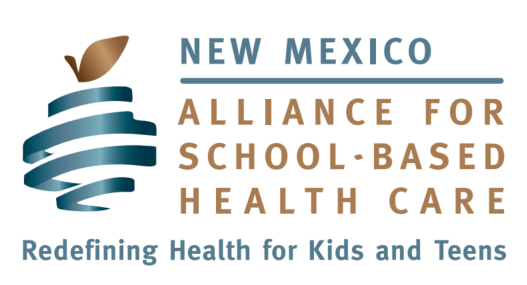 Board of Directors Candidate ApplicationThank you for your interest in the Board of Directors of the New Mexico Alliance for School-Based Health Care (NMASBHC).  Please complete the following questionnaire so that we can make the best use of your talents and expertise and offer you the most rewarding experience as a member of the Board. Please update staff if your place of employment, address, etc has changed during your term. * = RequiredShort Answer QuestionsPlease answer the following questions in 6-10 sentences.Please summarize your educational and professional history. Please highlight your work to support children's health, school-based health care and/or work in school *Please state why you are interested in being on the NMASBHC Board of Directors. *Please describe current barriers to access to health care for students in New Mexico. *How many hours could you contribute to the organization, on average, on a monthly basis? *On which standing committee(s) are you interested in serving? * Advocacy Resource Development FinanceAre you interested in taking on a leadership role, either now or in the future? * President-Elect Treasurer Secretary Advocacy Committee Chair Resource Development Committee ChairDescribe your experience on other boards, if any, on which you serve or have served in the past. *Demographic Information (requested)According to the NMASBHC by-laws, we must have two Directors who are between 18 and 35 years of age.  Please let us know your category of age: Under 18 years Between 18 and 35 years Over 35 yearsDemographic Information (optional)Age What is your gender identity?  (ex: male, female, gender queer, trans male or female, etc.)Race		 American Indian or Alaskan Native Asian Black or African American Native Hawaiian or Other Pacific Islander White Hispanic/Latino/Chicano Other:  Skills and Experience InventorySpecial Skills *Please select any skills which describe you Administration/management Finance/accounting Fundraising Legal Lobbying/Advocacy Marketing/Public Relations Strategic Planning Human Resources Special Events Education/Training Investment	 Other:   Field Based Experience *Please select any skills which describe you Public School School-Based Health Center Physical Health Dental Health Mental Health/Substance Misuse Higher Education Related Associations State/Federal Agency(ies) Self Employed	 Other:     Geographic Location *Please indicate the area of the state in which you currently live Northwest Quadrant Northeast Quadrant Southwest Quadrant Southeast Quadrant Central Other:  Please provide this completed application, your resume or curriculum vitae, a biosketch and three references by email to Nancy Rodriguez: nancy@nmasbhc.org by April 15, 2020.First Name Last Name Mailing Address Business Phone Mobile Phone Email Address Place of Employment(or, if retired, last employer)Place of Employment(or, if retired, last employer)